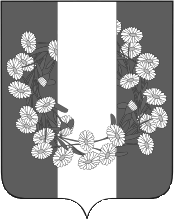 СОВЕТ БУРАКОВСКОГО СЕЛЬСКОГО ПОСЕЛЕНИЯКОРЕНОВСКОГО  РАЙОНАРЕШЕНИЕот 25.02.2022                                                                                                                            № 131х.БураковскийОб утверждении прейскуранта гарантированного перечня услуг по погребению, оказываемых на территории  Бураковского сельского поселения Кореновского района В соответствии с Федеральным законом от 12 января 1996 года  № 8-ФЗ  «О погребении и похоронном деле», Законом Краснодарского края от 04 февраля 2004 года № 666-КЗ «О погребении и похоронном деле  в Краснодарском крае», Постановлением Правительства Российской Федерации от 27 января 2022 года № 57 «Об утверждении коэффициента индексации выплат, пособий и компенсаций в 2022 году»,  уставом Бураковского сельского поселения Кореновского района,  Совет Бураковского сельского поселения Кореновского района р е ш и л:1. Утвердить прейскурант гарантированного перечня услуг по погребению, оказываемых на территории Бураковского сельского поселения Кореновского района (прилагается). 2.  Признать утратившим силу решение Совета Бураковского сельского поселения Кореновского района от 16 февраля 2021 года № 82 «Об утверждении прейскуранта гарантированного перечня услуг по погребению, оказываемых на территории  Бураковского сельского поселения Кореновского района».3. Контроль за выполнением настоящего решения возложить на постоянную комиссию по промышленности, транспорту, связи, строительству, жилищно-коммунальному хозяйству и предпринимательству (Саньков) 4. Решение вступает в силу после его официального опубликования и распространяется на правоотношения возникшие с 01 февраля 2022 года.Глава Бураковского сельского поселенияКореновского района                                                                             Л.И. Орлецкая                                                                ПРИЛОЖЕНИЕ                                                              УТВЕРЖДЕН                                                                 решением Совета Бураковского                                                                                 сельского поселения                                                          Кореновского района                                                              от 25 февраля 2022 года  № 131ПРЕЙСКУРАНТ гарантированного перечня услуг по погребению,  оказываемых на территории Бураковского сельского поселения Кореновского района Глава Бураковского  сельского поселения Кореновского района                                                                      Л.И. Орлецкая№п/пНаименование услугСтоимость, рублей 1Оформление документов, необходимых для погребения185,692Гроб стандартный, строганный, из материалов толщиной 25-32 мм, обитый внутри и снаружи тканью х/б с подушкой из стружки1894,673Инвентарная табличка с указанием  ФИО, даты рождения и смерти135,964Доставка гроба  и похоронных принадлежностей по адресу, указанному заказчиком910,815Перевозка тела (останков) умершего к месту захоронения1122,776Погребение умершего при рытье могилы  экскаватором1182,717Погребение умершего при рытье могилы вручную2713,368Итого 8.1при рытье могилы экскаватором5432,618.2при рытье могилы вручную6963,26